What to do if there is a suspected Covid-19 case at home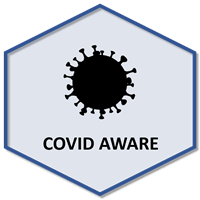 Do not send your child to schoolChildren should not come into school if they have Covid-19 symptoms or have tested positive in the last 10 days.Symptoms:A high temperatureA new, continuous cough – this means coughing a lot, for more than hour, or 3 or more coughing episodes in 24 hoursA loss or change to sense of smell or tasteLet us knowIf your child displays symptoms or tests positive for Covid-19, you must inform school immediately. Please ring 0151 546 4733 or email: stlaurence@knowsley.gov.uk Book a testIf your child is displaying Covid symptoms, you will need to book a test.  Tests can be booked online through the NHS testing and tracing for coronavirus webpages: https://www.nhs.uk/conditions/coronavirus-covid-19/testing-and-tracing/get-a-test-to-check-if-you-have-coronavirus/If you don’t have internet access, tests can also be ordered by telephone via NHS 119.All household members should self-isolate until the result of the test is known.After you get the test resultsIf your child tests negative, they can return to school and their fellow household members can end their self-isolation after being clear of symptoms for 48 hours.If your child tests positive, they need to self-isolate for 10 days.  They can return to school after this time if they do not have symptoms. All members of the household must self-isolate for 14 days.What we will do if there is a suspected case in schoolIf a child becomes unwell in school with a new, continuous cough or a high temperature, we will contact their parent/carer immediately.The child will be sent home and advised to follow government guidance: https://www.gov.uk/government/publications/covid-19-stay-at-home-guidance/stay-at-home-guidance-for-households-with-possible-coronavirus-covid-19-infectionWe will move your child to a safe place with a member of staff.While your child is awaiting collection they will be moved to our new medical room.  They will be isolated from other members of the school but a staff member will remain with them.  The external doors and window will remain open to that room to provide further ventilation.If a child or a staff member develops symptoms compatible with Covid-19 they will be sent home and advised to have a test and self-isolate for 10 days. Their fellow   household members should self-isolate for 14 days. If a child or a member of staff tests negative, they can return to school after 48 hours of having no fever etc and their fellow household can end their self-isolation.If a child or a member of staff test positive, the school will engage with the local authority and Public Health and take direction from them.It is likely that their class bubble will be sent home and advised to self-isolate for 14 days. The other household members of that group do not need to self-isolate unless the pupil or staff member they live with subsequently develop symptoms. Please be advised that guidance and symptoms are continually updated,  so for all the latest information please see: https://www.nhs.uk/conditions/coronavirus-covid-19/symptoms/